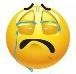 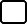 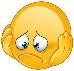 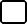 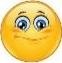 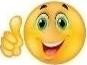 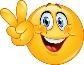 Read the text and answer the questions.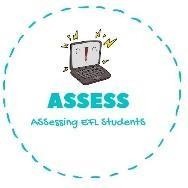 ENGLISH EXAMReading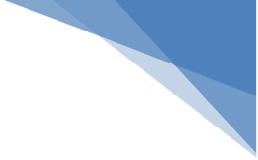 Hello, my name is Tom. I am 8 years old and I have a brother. My brother is 4 years old. I wake up in the morning at 8 o’clock. I love having breakfast. My brother plays with his toys and I get dressed for school. At 9 o’clock I go to school with my friends. At school I learn English, Maths, History and P.E. At 2 o’clock I go home and have lunch with my family. We talk a lot. At 4 o’clock I do my homework and my fatherhelps me. I go shopping with my mum and I help her to make dinner. At 8 o’clock we watch TV at home.At 9 o’clock I go to bed.How old is Tom?	Tom is	old.Tom makes his bed and  	What time does Tom go to school? Tom goes to school at  	What does Tom learn at school?	Tom learns	at school.What does Tom do with his mum?	Tom goes	with his mum.Assessing EFL Students